Måttabell
RIDSTÖVLAR "Bocaj"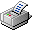 Alla mått i cm. Mått angivna i skafthöjd / skaftvidd / vristvidd.Alla mått i cm. Mått angivna i skafthöjd / skaftvidd / vristvidd.Alla mått i cm. Mått angivna i skafthöjd / skaftvidd / vristvidd.